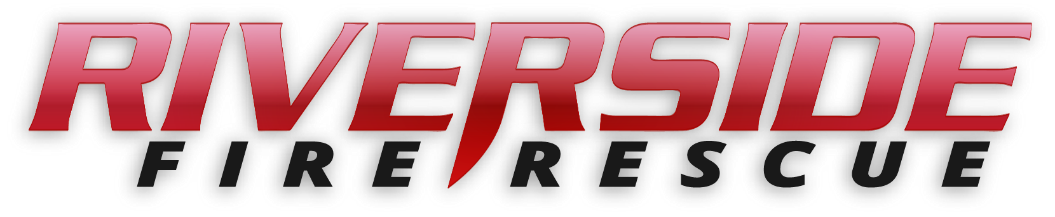 Pierce County Fire Protection District No. 14Commissioners Meeting May 8, 2023 	Station74In Attendance:  Chief Kira Thirkield, Commissioner Peter Allison, Commissioner William Shearer, Commissioner Gerald Sandberg and Secretary Pat Shandrow.. Commissioner Allison opened the meeting at 6:30 p.m. The minutes of the April 24, 2023 Regular Board Meeting were approved as presented.Citizen Comments:  None A motion was made and seconded to recess into a 15-minute Executive Session under RCW 42.30.110 (F).Executive Session began at 6:40 pm Executive Session ended at 6:55 pmThe regular meeting reconvened at 6:56 pmCommissioner Allison stated there was no business to report following the executive meeting.Vouchers:  Voucher list was reviewed, approved and attached.Chief’s Report:  The Chief’s Report was presented, reviewed and attached.Old Business:Strategic Planning:   During the latest officer meeting previous notes and suggestions were further reviewed and summarized.  Planning will continue as future Strategic Planning meetings are scheduled.New Business: No new business  Good of the Order Chief Thirkield will be on vacation beginning May 15 returning June 1.  Miller Gates will be Acting Captain for three weeks and will be primary Duty Officer.  BC Mark Rapozo and Captain Doug Thor will also be available during this time. We have received insurance reimbursement for the metal shed which was destroyed during a recent wind storm.  Options are being accessed for building a wood structure as a replacement. With no further business to come before the Board, the meeting adjourned at 7:40 ____________________________Peter Allison, Commissioner____________________________ William Shearer, Commissioner		ATTEST:____________________________		________________________Gerald Sandberg, Commissioner		Pat Shandrow, District Secretary